Erasmus + ………./……….CONFIRMATIONTo Whom It May ConcernWe herewith confirm that student: …………………………………………………………, coming from the institution: University of Agriculture in KrakowErasmus code: PL KRAKOW06Country: Polandhas performed an Erasmus+ mobility in our institution. DURATION OF STAY:from ………………………….  till …………………………. MOBILITY TYPE: Student mobility for traineeship (SMP)HOST INSTITUTION:Name of institution: ………………………………………………………………………..Erasmus code (not obligatory): ……………………………………………………………. Country: ……………………………………………………………………………………Place: ………………………………..Date: ………………………………..Name and the position of the authorized person at the host institution: ……………………….. ………………………………………………………                                                                    Signature and stamp of the host institution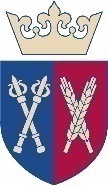 UNIWERSYTET ROLNICZY IM. HUGONA KOŁŁĄTAJA W KRAKOWIEBiuro Współpracy i Wymiany MiędzynarodowejAl. Mickiewicza 21,  31-120 Kraków                                       Tel.: (12) 662-42-03, 662-42-60; 662-42-91 fax: (12) 633-62-45    